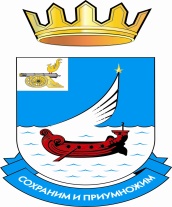 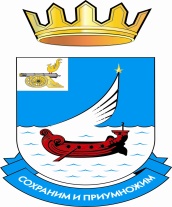 КОМИТЕТ ПО ОБРАЗОВАНИЮ АДМИНИСТРАЦИИ МУНИЦИПАЛЬНОГО ОБРАЗОВАНИЯ «ГАГАРИНСКИЙ РАЙОН» СМОЛЕНСКОЙ ОБЛАСТИПРИКАЗ  1 ноября   2023                                                                       		 № 773В соответствии с приказом Министерства просвещения Российской Федерации, Федеральной службы по надзору в сфере образования и науки от 04.04.2023 № 233/552 «Об утверждении Порядка проведения государственной итоговой аттестации по образовательным программам среднего общего образования», приказом Министерства Смоленской области по образованию и науке от 30.10.2023 № 39-ОД «О порядке проведения итогового сочинения (изложения), сроках и местах регистрации для участия в написании итогового сочинения (изложения), местах информирования о результатах итогового сочинения (изложения) в Смоленской области в 2023/2024 учебном году», с методическими рекомендациями Федеральной службы по надзору в сфере образования и науки от 21.09.2023 г. № 04-303 в 2023/2024 учебном году,  приказываю:1. Провести 6 декабря 2023 года, 7 февраля 2024 года, 10 апреля 2024 года итоговое сочинение (изложение).2. Определить местами проведения итогового сочинения (изложения)- образовательные организации Гагаринского района, в которых обучающиеся осваивают образовательные программы среднего общего образования, - для лиц, обучающихся по образовательным программам среднего общего образования; лиц, осваивающих образовательные программы среднего общего образования в форме семейного образования или самообразования; лиц, обучающихся по не имеющим государственной аккредитации образовательным программам среднего общего образования, в том числе обучающихся по образовательным программам среднего профессионального образования, получающих среднее общее образование по не имеющим государственной аккредитации образовательным программам среднего общего образования;- муниципальное бюджетное общеобразовательное учреждение «Открытая (сменная) школа № 2» города Смоленска (МБОУ «О(с)Ш № 2»), расположенное по адресу: г. Смоленск, ул. Тенишевой, д.3, - для лиц, освоивших образовательные программы среднего общего образования в предыдущие годы, имеющих документ об образовании, подтверждающий получение среднего общего образования (или образовательные программы среднего (полного) общего образования, для лиц, получивших документ об образовании, подтверждающий получение среднего (полного) общего образования, до 1 сентября 2013 года), и (или) подтверждающий получение среднего профессионального образования, а также лиц, имеющих среднее общее образование, полученное в иностранных организациях, осуществляющих образовательную деятельность; лиц, обучающихся по образовательным программам среднего профессионального образования, не имеющих среднего общего образования; лиц, получающих среднее общее образование в иностранных организациях, осуществляющих образовательную деятельность; лиц, допущенных к государственной итоговой аттестации в предыдущие годы, но не прошедших государственную итоговую аттестацию.3.Руководителям образовательных организаций:- организовать проведение итогового сочинения (изложения) в установленные сроки с соблюдением рекомендаций Федеральной службы по надзору в сфере защиты прав потребителей и благополучия человека (Роспотребнадзора);- организовать отбор и подготовку специалистов, задействованных при проведении итогового сочинения (изложения) в соответствии с приказом Комитета по образованию от 23.10.23.№ 723 «О сроках проведения итогового сочинения (изложения), сроках и местах регистрации для участия в написании итогового сочинения (изложения), местах информирования о результатах итогового сочинения (изложения) в Гагаринском районе  Смоленской области в 2023/2024 учебном году»;- предоставить в течение одного дня после проведения итогового сочинения (изложения) оригиналы бланков итогового сочинения (изложения) и отчетные формы в Комитет по образованию Администрации муниципального образования «Гагаринский район» Смоленской области.4. Контроль исполнения приказа оставляю за собой.И.о. председателя Комитета по образованию                         А. Н. Смирнов